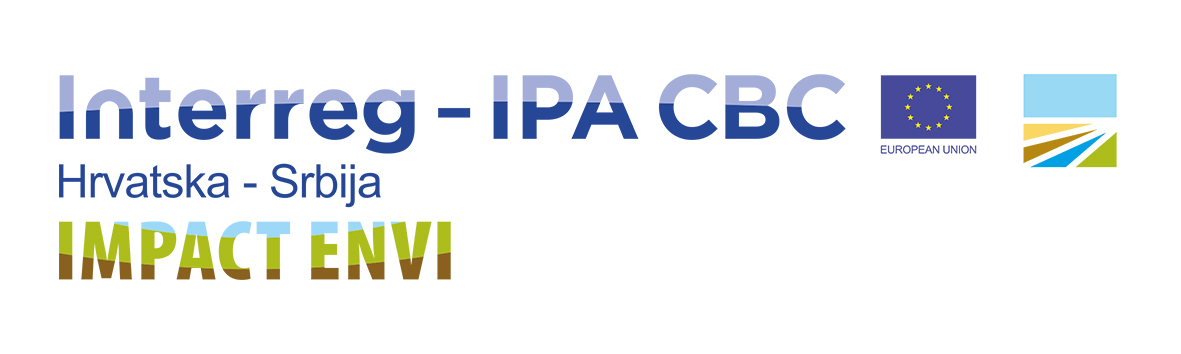 RADIONICA ZA UČENIKE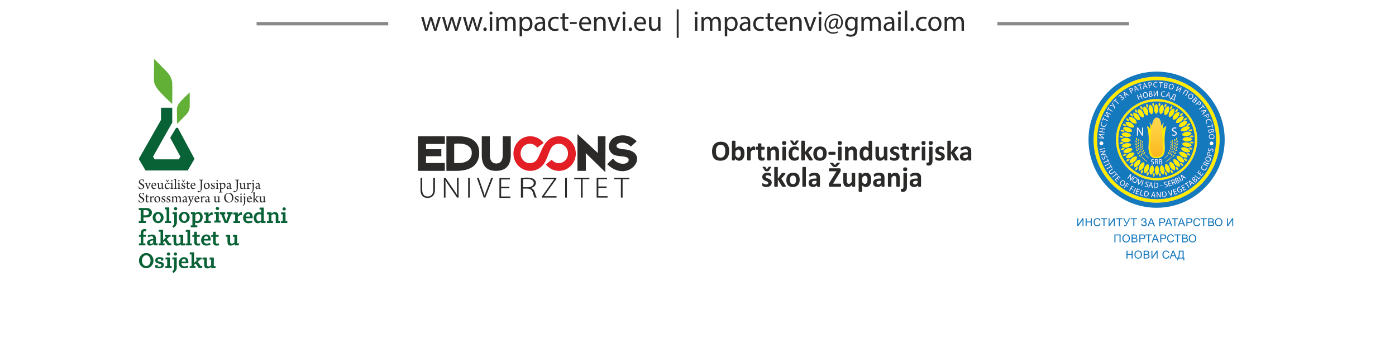 U SKLOPU PROJEKTA „IMPLEMENTATION OF CROSS – BORDER JOINT ACTIONS TOWARD ENVIRONMENT PROTECTION IN AGRICULTURE“ ODRŽAT ĆE SE RADIONICA ZA UČENIKE OBRTNIČKO – INDUSTRIJSKE ŠKOLE ŽUPANJARADIONICA SE ODRŽAVA 18.04.2018.  od 9-12 sati, U PROSTORIJAMA OBRTNIČKO – INDUSTRIJSKE ŠKOLE (učionica br.3)GOSTI PREDAVAČI SU PROFESORI POLJOPRIVREDNOG FAKULTETA U OSIJEKU  prof.dr.sc. Karolina Vrandečić – Dijagnoza biljnih patogena izv.prof.dr.sc. Brigita Popović – Analize tla za kontrolu plodnostidr.sc.	Pavo Lucić – Inertna prašiva i botanički insekticidi u kontroli skladišnih kukaca